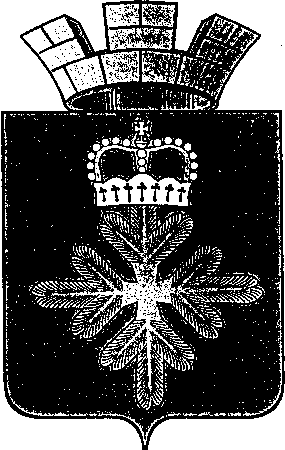 ПОСТАНОВЛЕНИЕАДМИНИСТРАЦИИ ГОРОДСКОГО ОКРУГА ПЕЛЫМ	Во исполнение постановления администрации городского округа Пелым от 22.12.2017 года № 393 «Об утверждении календарного плана спортивно-массовых и физкультурно-оздоровительных мероприятий городского округа Пелым на 2018 год»», в целях популяризации и пропаганды шахмат среди подростков и молодежи, повышения спортивного мастерства, выявления сильнейших игроков, укрепления дружеских связей между территориями, администрация городского округа ПелымПОСТАНОВЛЯЕТ:	1. Провести в п. Пелым 27 октября 2018 года открытый турнир по шахматам «Юные звезды Севера».	2. Утвердить:	1) положение о проведении открытого турнира по шахматам «Юные звезды Севера» (прилагается);	2) смету расходов на проведение открытого турнира по шахматам «Юные звезды Севера» (прилагается).	3. Ответственность за проведение открытого турнира по шахматам «Юные звезды Севера» возложить на специалиста 1 категории отдела образования, культуры, спорта и по делам молодежи администрации городского округа Пелым А.Я. Миллер.	4. Настоящие постановление опубликовать в информационной газете «Пелымский вестник» и разместить на официальном сайте городского округа Пелым в информационно-телекоммуникационной сети «Интернет».	5. Контроль за исполнением настоящего постановления возложить на заместителя главы администрации городского округа Пелым А.А. Пелевину.Глава городского округа Пелым                                                             Ш.Т. АлиевУТВЕРЖДЕНО:	постановлением администрации городского округа Пелым от 09.10.2018 № 324Положение о проведении турнира по шахматам «Юные звезды Севера»1. Цели и задачи.	Открытый личный турнир по шахматам проводится с целью популяризации и пропаганды шахмат среди подростков и молодежи городского округа Пелым и близ ближайших территорий.Задачи:	- повышение спортивного мастерства;	- выявление сильнейших игроков;	- укрепление дружеских связей.2. Время и место проведения.Дата проведения 27.10. 2018 года.Время проведения 14.00 час.Место проведения Детский центр творчества (по согласованию).ОБЯЗАТЕЛЬНО ИМЕТЬ ПРИ СЕБЕ СМЕНУЮ ОБУВЬ.3. Участники  и условия соревнований.К участию в турнире приглашаются шахматисты - дошкольники, ученики начальных и старших классов городского округа Пелым и близлежащих территорий. 	Турниры проводятся по 2 группам:	1-я группа – младшие шахматисты (дошкольники и младшие школьники 2006-.);	2-я группа - старшие школьники.	Турнир проводится по швейцарской системе в 7 туров. Турнир проводится согласно правил FIDE. Время на обдумывание 15 минут каждому участнику на всю партию.	Победители и призеры турниров определяются по наибольшей сумме набранных очков. В случае равенства очков места определяются: по системе коэффициентов Бухгольца; по личной встрече; по числу побед.4. Финансирование	Финансирование турнира, осуществляет администрации городского округа Пелым, с раздела физкультура и спорт.5. Награждение.	Участники 1 группы, занявшие 1,2,3 места среди дошкольников, мальчиков и девочек, награждаются дипломами и памятными сувенирами, медали.	Участники 2 группы, занявшие 1,2,3 места среди юношей и девушек, награждаются дипломами и памятными сувенирам, медали.	Участники, не занявшие призовые места, награждаются грамотой за участие.от 09.10.2018 № 324п. ПелымО проведении на территории городского округа Пелым открытого турнира по шахматам «Юные звезды Севера»